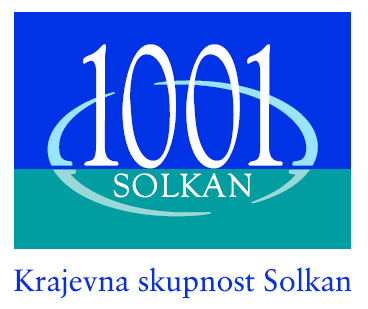 Številka:  900-1/22-1Datum:    12.12.2022Z A P I S N I Kkonstitutivne seje  Krajevne skupnosti Solkan, ki je bila v četrtek, 8. decembra 2022,  v Domu KS Solkan, Trg J. Srebrniča 7, s pričetkom ob 19. uriSejo je skladno s 13. členom odloga o krajevnih skupnostih v mestni občini Nova Gorica vodil podpredsednik Sveta KS Jaka Rijavec-Zapisnik je vodila: Vilma  NininPrisotni vabljeni novi izvoljeni člani: Emil Bašin,Jernej Vidmar Bašin, Branko Belingar, Ksenija Brumat, Tomaž Černe,  Boštjan Koršič,  Dejan Makarovič, David Podgornik, Andrejka Prijon, opravičeno odsotna Vidojka Harej, odsoten Vasja MedveščekNa sejo so bili povabljeni še člani Sveta KS iz prejšnjega mandata. Seje so se udeležili: Jaka Rijavec,Vesna Bašin, Davorin Škarabot, Miran Tratnik, Lea Oven in Matej Torkar, opravičeno odsotna Jana Herega, odsotni Maja Šinigoj, Jure Antler.D n e v n i   r e d :Poročilo Občinske volilne komisije o izidu volitev v svete krajevnih skupnostih na območju Mestne občine Nova Gorica.Imenovanje komisije za potrditev mandatov članov sveta krajevne skupnosti.Poročilo mandatne komisije.Izvolitev predsednika Sveta krajevne skupnosti.Imenovanje inventurne komisijePoročilo o delu Sveta KS v mandatu 2018-2022  Razno Ad1Podpredsednik  prisotne seznani s Poročilom Občinske volilne komisije o izidu volitev v svet krajevne skupnosti Solkan, ki so bile 20.11.2022 na območju Mestne občine Nova Gorica.Sprejet je bil naslednji SKLEP:Sprejme se poročilo Občinske volilne komisije o izidu volitev v svet krajevne skupnosti Solkan na območju Mestne občine Nova Gorica, ki so bile 20.11.2022. Ugotovi se, da so na seji, razen Vidojke Harej in Vasja Medvešček, ki sta se opravičila, prisotni vsi.Ad2Izmed prisotnih članov se imenuje tri-člansko komisijo (predsednik in dva člana) za potrditev mandatov članov sveta krajevne skupnosti.Sprejet je bil naslednji SKLEP:Za predsednika komisije se imenuje Andrejka Prijon, za člana se imenuje David Podgornik in Emil Bašin.Ad3Komisija je pregledala poročilo Občinske volilne komisije o izidu volitev v svete krajevnih skupnosti na območju Mestne občine Nova Gorica, ki so bile 20.11.2022.Sprejet je bil naslednji SKLEP:Komisija je ugotovila, da od začetka konstitutivne seje ni bila vložena nobena pritožba zato se Svetu krajevne skupnosti Solkan predlaga, da potrdi mandate naslednjih članic in članov po abecednem vrstnem redu: Emil Bašin, Jernej Vidmar Bašin, Branko Belingar, Ksenija Brumat, Tomaž Černe, Vidojka Harej, Boštjan Koršič, Dejan Makarovič, Vasja Medvešček, David Podgornik, Andrejka PrijonAd4Podpredsednik seznani prisotne z določbami 10. člena odloka o krajevnih skupnostih v Mestni občini Nova Gorica, ki pravi, da ima Svet krajevne skupnosti predsednika ki ga izmed sebe z večino opredeljenih glasov navzočih članov (navadna večina) izvolijo člani sveta. Na podlagi glasovanja je bil sprejet naslednji SKLEP:Za predsednico Krajevne skupnosti Solkan za mandatno obdobje 2022-2026 je bila izvoljena Ksenija Brumat, za podpredsednika pa Podgornik  David in Belingar Branko.Ad5Imenovanje inventurne komisije:Svet KS je sprejelSKLEP: o imenovanju inventurne komisije za leto 2022V komisijo za popis osnovnih sredstev in drobnega inventarja, za popis terjatev in obveznosti, sredstev in virov sredstev se imenuje:Branko Belingar, predsednikVidojka Harej, članEmil Bašin, članKomisija naj popis osnovnih sredstev zaključi najkasneje do 31.1.2023, popis terjatev in obveznosti ter sredstev in virov sredstev pa do 23.2.2023Ad6poročilo o delu sveta KS v mandatu 2018-2022 je podal podpredsednik Jaka Rijavec. Predsednica sveta Ksenija Brumat je podala pripombo na poročilo ter zaprosila za pisno poročilo o delu in finančno stanje ob primopredaji.Svet KS je sprejel SKLEP: Predsednica preteklega sveta naj pripravi pisno poročilo o delu sveta 2018-2022 in odprte zadeve.Finančno poročilo pripravi tajništvo skupaj z računovodstvom MONG.Ad7Razno:potrdi se zapisnika sej za mandatno obdobje 2022-2026prisotne se obvesti o sporočilu MONG, da prične Svet z delom po potrditvi izvoljenega župana (predviden datum 22.12.2022, ne glede na to, če so konstitutivne seje ožji deli občin že imele)Seja je bila zaključena ob 20.30.
 Zapisnik vodila: Vilma Ninin                                                            Predsednica  Sveta KS Solkan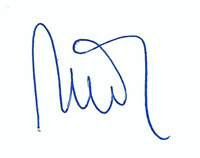                                                                                              Ksenija Brumat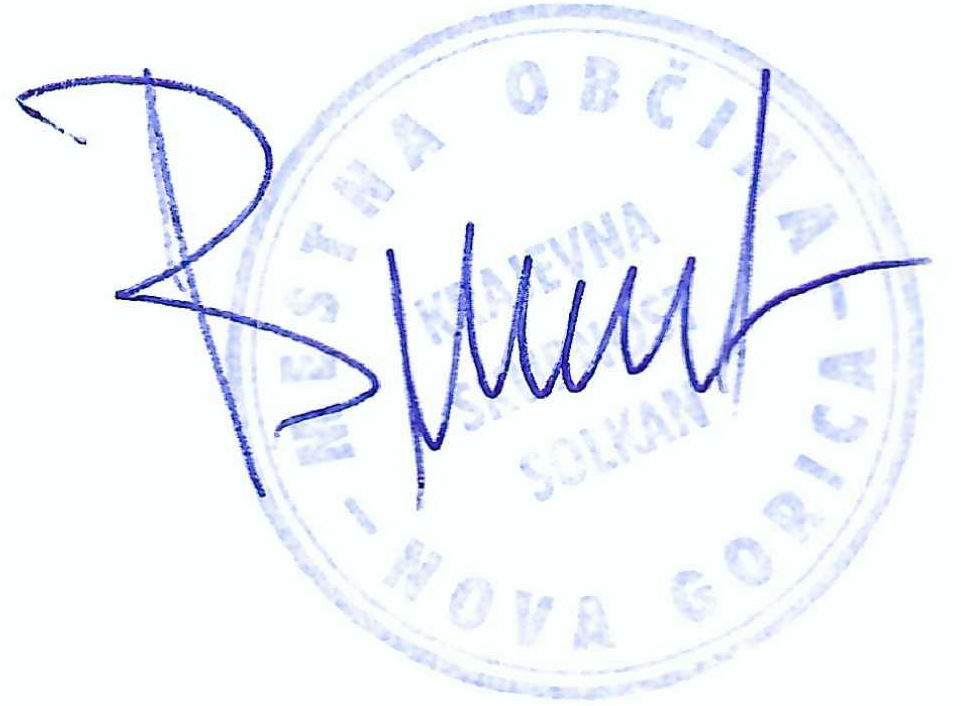 